ЦЕЛЬ КОНФЕРЕНЦИИЦелью проведения конференции является обмен научным и деловым опытом в сфере управления процессами развития промышленных предприятий в условиях реиндустриализации и формирования новых стимулов экономического роста, дискуссия по проблемам макроэкономической динамики и мер государственного стимулирования индустриального бизнеса. К участию в конференции приглашаются российские и зарубежные ученые, преподаватели,  аспиранты и студенты, представители промышленных предприятий, органов государственного и муниципального управления, профессиональных сообществ и организаций, решающих задачи индустриального развития. Все участники конференции (при очном участии) получают сертификаты участника. Наиболее значимые научные работы решением Оргкомитета будут отмечены дипломами и рекомендованы к опубликованию в журнале «Вестник УдГУ. Серия Экономика и право», включенном в Перечень российских рецензируемых научных журналов, рекомендуемых ВАК РФ. В конференции допускается заочное участие.По результатам конференции будет сформирован электронный сборник материалов конференции с последующим его размещением в базе данных Российского индекса научного цитирования (РИНЦ). Рассылка сборников научных трудов с 25 декабря  2018 года. Электронный вариант сборника  будет доступен с 14 декабря  2018 года.ПРОГРАММА КОНФЕРЕНЦИИПрограмма конференции предусматривает работу и публикацию научных трудов по следующим  секциям:Макроэкономические тенденции и механизмы государственного стимулирования развития промышленностиУправление проектами инновационного развития производственного потенциала промышленных предприятийУправление маркетингом в обеспечении адаптации производственного потенциала промышленности к внешней среде предприятияВнешнеэкономическая деятельность промышленных предприятий: результаты и предпосылки развития международных экономических отношений в условиях глобальной интеграции и конкуренцииУправление кадровым потенциалом промышленных предприятийИнвестиционные и финансовые аспекты развития потенциала промышленностиОбеспечение экологической безопасности в управлении процессами развития промышленностиИнфо-коммуникационное обеспечение проектов и процессов развития производственного потенциала УСЛОВИЯ УЧАСТИЯУчастникам конференции необходимо заполнить регистрационный бланк (установленной формы) и отправить его и подготовленную статью по электронной почте на эл.адрес uses@inem.uni.udm.ru  с пометкой «на конференцию». Направляемые файлы должны иметь имя заданной формы:для статьи – «Фамилия автора_(статья)»для рег.бланка -  «Фамилия автора_(рег.бланк)»Форма регистрационного бланка:Научные статьи должны соответствовать тематике конференции, содержать результаты авторских исследований, соответствовать условиям актуальности и научной новизны. Присылаемые материалы проходят рецензирование перед публикацией. Статьи проходят обязательную проверку на антиплагиат. Оргкомитет конференции оставляет за собой право размещения присланных материалов или их отклонения. Рабочие языки конференции: русский, английский,  немецкий.Сроки регистрацииОтправка регистрационных форм до 01 ноября  2018г.Отправка текстов докладов (статей)  до 05 ноября 2018г.Уведомление о принятии докладов до 10 ноября  2018г.Организационный взнос с участников конференции не взимается. Публикации статей осуществляются бесплатно. Авторам необходимо оформить Лицензионный договор (бланк можно скачать по ссылке либо запросить у ответственного секретаря конференции). Для оформления нужно заполнить и подписать текст договора; скан-копию подписанного автором договора следует направить на эл.адрес uses@inem.uni.udm.ru до 05 ноября 2018г.; оригинал договора следует направить почтовым сообщением на адрес организатора конференции. При необходимости приобретения печатного варианта сборника необходимо внести оплату в сумме 280 руб. (включая стоимость пересылки – 130 руб.) и направить скан-копию чека до 05 ноября 2018г. Сотрудникам и студентам УдГУ печатный вариант сборника предоставляется бесплатно.Платежные реквизиты: ИНН 1833010750КПП 184001001УФК по Удмуртской Республике (ФГБОУ ВО “УдГУ”)Л/с 20136Х53120  Р/с 40501810600002000002 В ОТДЕЛЕНИИ - НБ УДМУРТСКОЙ РЕСПУБЛИКИ г. Ижевск БИК 049401001ОКТМО 94701000(Назначение платежа: конференция УСЭС)Контактная информацияИнформация о конференции размещена по ссылке: http://f-ieu.udsu.ru/news Ответственный секретарь конференции:методист кафедры «Управление социально-экономическими системами» Караваева Софья Тел.: +7 (3412) 916-059Адреса для отправки регистрационных форм и текстов статей:e-mail: uses@inem.uni.udm.ruИнститут экономики и управленияул. Университетская, 1, корп. IV, ауд. 418426034, Ижевск, РоссияТРЕБОВАНИЯ  К  ОФОРМЛЕНИЮ СТАТЕЙ- объем до пяти страниц, изложение в  формате А4 Microsoft Word 2003; - все поля - по 20 мм; размер шрифта - 14 пт., шрифт - Times New Roman;- межстрочный интервал – одинарный;- абзацный отступ – 1,5;- сноски соответствии с  ГОСТ Р 7.0.5-2008  (затекстовые в квадратных скобках);Образец оформления статьи:Федеральное государственное бюджетноеобразовательное учреждениевысшего образования«Удмуртский государственный университет»Институт экономики и управленияМеждународнаянаучно-практическая конференцияРАЗВИТИЕ ПОТЕНЦИАЛА ПРОМЫШЛЕННОСТИ: АКТУАЛЬНЫЕ ВОПРОСЫ ЭКОНОМИКИ И УПРАВЛЕНИЯ3 декабря  2018 г.Ижевск, Институт экономики и управления УдГУ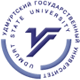 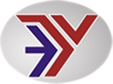 2018, Ижевск Фамилия, Имя, ОтчествоМесто учебы/ работыДолжностьУченая степень, званиеКонтактный телефонПочтовый адресАдрес электронной почтыТема докладаНаправление (секция) конференцииФорма участия в конференции (очная/ заочная)Необходимость в приобретении печатного сборника научных трудов конференции (да / нет)